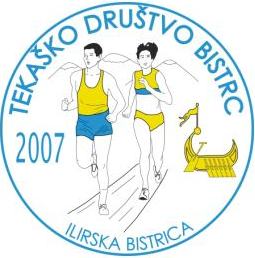 VPISNI LIST - ATLETIKA 2017/2018Spodaj podpisani ________________________________________ prijavljam svojega otroka k vadbi atletike, ki jo v šolskem letu 2017/18 organizira TD Bistrc in sprejemam spodaj navedena splošna pravila.Ime in priimek (otroka): _____________________________________________________________Datum rojstva: _____________________ Naslov (ulica, kraj, poštna številka): ______________________________________________ Tel. štev./gsm atleta(-inje): ____________________________Tel. štev. staršev/skrbnikov: ____________________________ e-pošta za obveščanje - NUJNO: ________________________________________________________Zdravstvene omejitve otroka (astma, alergija, epilepsija ...): ___________________________________________________________________________Stroške vadnine bom poravnal (obkroži): September: 10,00 EUR članarina + 15,00 EUR vadninaMesečna vadnina za ostale mesece: 20,00 EUR (letno sept – junij: 190,00 EUR)Vadnina po triadah: 50,00 EUR (oktober, januar, april) (letno sept – junij: 165,00 EUR)Letna vadnina: 160,00 EUR vključno s članarino Vadnina se plačuje z gotovino na treningih. Vadnina se vplača v začetku meseca. Če vadnina za tekoči mesec ni poravnana do konca meseca, lahko naslednji mesec TD Bistrc prepove obiskovanje treningov. SPLOŠNA PRAVILA:1. Otrok telovadi v športnih oblačilih in športni obutvi, ki je namenjena za telovadnico.2. Otrok v primeru nespoštovanja pravil in navodil trenerjev, ki so bistvena za varnost, telovadi na lastno odgovornost oz. odgovornost staršev/skrbnikov.3. Za vse vrednostne predmete, ki jih bo otrok nosil na vadbo, odgovarja sam.4. Dovoljujem slikanje in objavo fotografij svojega otroka v medijih (spletna stran društva, časopisi, ipd.).5. Izjavljam, da otrok nima bolezni, ki bi ogrožala njegovo življenje in poslabšala zdravstveno stanje zaradi ukvarjanja s športom.6. Strinjam se s programom vadbe v atletskem krožku in dovoljujem treninge tudi na površinah zunaj telovadnice.7. Strinjam se, da se otrok registrira kot atlet pri AZS in postane član TD Bistrc.Kraj, datum:									Podpis starša/skrbnika:_______________________________					____________________________